	INSTITUTO FEDERAL DE EDUCAÇÃO, CIÊNCIA E TECNOLOGIA DO RIO GRANDE DO NORTE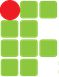 CAMPUS NATAL-CENTRALDIRETORIA ACADÊMICA DE GESTÃO E TECNOLOGIA DA INFORMAÇÃOTÉCNICO INTEGRADO EM ADMINISTRAÇÃOPLANO DE AULAIDENTIFICAÇÃOPLANOPROCEDIMENTOSAVALIAÇÃOINDICAÇÕES BIBLIOGRÁFICASProfessora: Juliana Mª Schivani AlvesDisciplina: Matemática III (90h).Tema:Análise Combinatória: Arranjo e CombinaçãoData/Hora:25 de janeiro de 2017, 1 hora / aula.OBJETIVOSOBJETIVOSCONTEÚDOSRECURSOSGERALAplicar os conceitos de arranjo e combinação em problemas de combinatória.Princípio Fundamental da Contagem (princípio aditivo e multiplicativo);Permutação simples;Arranjo;Combinação.Projetor multimídia;Impressões;Computador com software de apresentação e de exibição de vídeo;Caixa de som;Passador de slides com pilha AAA;Pendrive com os slides e o vídeo;Pincel para quadro branco;Apagador;Quadro branco.ESPECÍFICOS Relembrar o Princípio Fundamental da Contagem, diferenciando o aditivo do multiplicativo;Aprender a organizar, combinar e permutar um conjunto e subconjunto de elementos de maneiras diferentes, com e sem importância de ordem;Diferenciar problemas de arranjo e de combinação;Aplicar a análise combinatória no dia a dia.Princípio Fundamental da Contagem (princípio aditivo e multiplicativo);Permutação simples;Arranjo;Combinação.Projetor multimídia;Impressões;Computador com software de apresentação e de exibição de vídeo;Caixa de som;Passador de slides com pilha AAA;Pendrive com os slides e o vídeo;Pincel para quadro branco;Apagador;Quadro branco.INTRODUÇÃODESENVOLVIMENTOCONCLUSÃOInicialmente, haverá uma revisão dos conceitos estudados anteriormente que servirão como pré-requisitos para o desenvolvimento da aula.Após a revisão, será apresentada uma situação-problema cuja solução irá construir o conceito de arranjo, bem como sua fórmula geral de cálculo; Na sequência, será apresentada uma segunda situação-problema, semelhante a primeira, a qual sua solução construirá o conceito de combinação, bem como da sua fórmula geral de cálculo;Será enfatizada a diferença de arranjo e combinação baseando-se na ordem dos elementos;Será exibido um vídeo com uma reportagem sobre tinta invisível para pegar ladrões. Após a exibição, haverá uma discussão com a turma sobre o(s) momento(s) da reportagem em que a análise combinatória está inserida. Os alunos deverão pensar e responder a seguinte questão: Quantos tipos de tinta invisível são possíveis fabricar com a quantidade de elementos químicos ditos na reportagem?Uma segunda reportagem será exposta no intuito de aplicar os conteúdos estudos na aula. Tal reportagem diz respeito a um ganhador local da Mega Sena.Os alunos serão convidados a escolher 6 números nos cartões da Mega Sena entregues a eles, pela professora. Serão pedidos os números escolhidos de alguns alunos e comparados entre eles para mostrar que podem existir várias apostas diferentes e assim, surgir a pergunta: Quantos sorteios distintos existem no jogo da Mega Sena?Após os alunos pensarem e responderem a questão anterior, uma nova questão será abordada com base na tabela de valores de cada aposta da Mega Sena: Como é estabelecido cada valor de aposta?Finalizando a aula, os alunos serão levados a pensar na diferença ou semelhança entre uma aposta de 15 números e 5005 apostas de 6 números. Tal pergunta objetiva estimular o pensamento crítico e poder de argumentação dos alunos;A aula terminará com a apresentação dos livros usados como referência, com a informação dos conteúdos a serem estudados e na entrega de uma lista de exercícios.A avaliação dos alunos será realizada de forma continuada, levando em consideração a participação, envolvimento e interesse dos alunos nas discussões originadas e na solução das quatro questões propostas ao longo da aula.Também será proposta a resolução de uma lista de exercícios a ser feita em grupo, resolvida e explicada pelos alunos para a turma (via ordem de sorteio), no quadro, nas próximas aulas.DANTE, Luiz Roberto. Matemática: Contextos e Aplicações. (vol. 2). ed. São Paulo: Ática, 2013. (p.249-259)PAIVA, Manoel.  Matemática: Paiva. (vol. 2). ed. São Paulo: Moderna, 2013.  (p.160-p.174)SOUZA, Joamir Roberto de. Novo olhar Matemática. (vol. 2). São Paulo: FTD, 2013. (p.222-232)